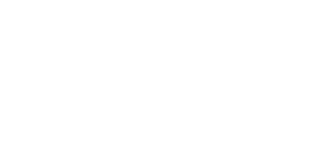 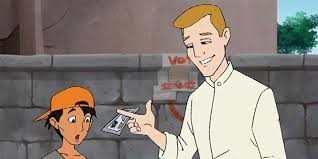 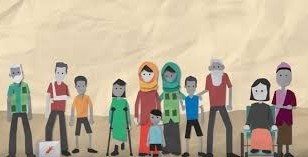 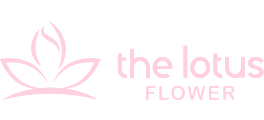 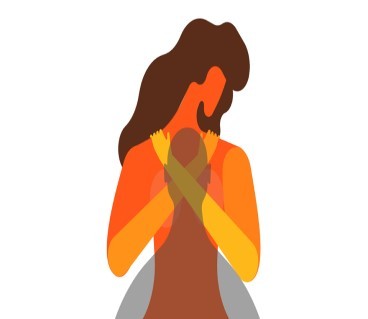 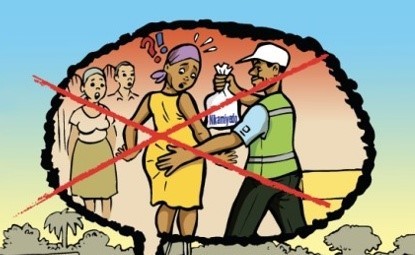 االستؽالل الجنسًٌعنً أي إساءة فعلٌة أو محاولة استؽالل لمولؾ ضعؾ أو لوة متباٌنة أو ثمة ، ألؼراض جنسٌة ، بما فً ذلن ، على سبٌل المثال تحمٌك أرباح مالٌة أواجتماعٌة أو سٌاسٌة من االستؽالل الجنسً لشخص.االعتداء الجنسًالتدخل الجسدي الفعلً أو المهدد بطابع جنسً ، سواء بالموة أو فً ظل ظروؾ ؼٌر متكافئة أولسرٌة.ما هو الفرق بٌن االستؽالل,االعتداء SEAو التحرش الجنسً GBV ؟SEAيحدث:عندما ٌتم استخدام مولع السلطة ألؼراضجنسٌة ضد مستفٌد أو عضو ضعٌؾ فً المجتمع.التحرش الجنسً  :GBVٌحدث التحرش الجنسً عندما ٌتم إساءة استخدامالموظفٌن (لفظًٌا ، من خالل اللمس ، استخدام صور ؼٌرمالئمة ، إلخ.)دعم الضحٌة تشمل المساعدة والدعم لضحاٌااالستؽالل واالنتهان الجنسً:آلٌة أو إجراء الشكوىالعملٌات التً تسمح لألفراد باإلبالغ عن مخاوؾ مثل  -انتهاكات السٌاسات التنظٌمٌة أو لواعد السلون.   الرعاٌة الطبٌة. المساعدة المانونٌة.   دعم التعامل مع اآلثار النفسٌة واالجتماعٌةللتجربة.    رعاٌة مادٌة فورٌة (طعام ، مالبس ، طوارئ ،مأوى آمن ، حسب الضرورة) لمشتكً االستؽاللو االعتداء الجنسً - بما فً ذلن األطفال.زالمولودٌن خارج اعتداء و استؽالل الجنسًلل شٌئا ما الصمت لٌس عذراٌمكن تلمً الشكاوى من المستفٌدٌن من خالل :ماذا تفعل عندما تصبح مدركاpsea@un.orgالبرٌد اإللكترونً:لالعتداء و االنتهان الجنسًالمحتمل؟مركز االتصال التابع لألمم المتحدة للنازحٌن99998888 (الرلم المجانً)   ال تحتاج إلى إثبات لبل اإلبالغ ولكن ٌجب تمدٌم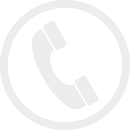 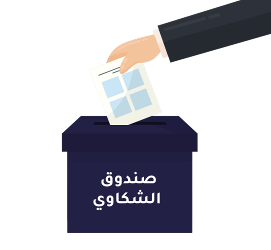 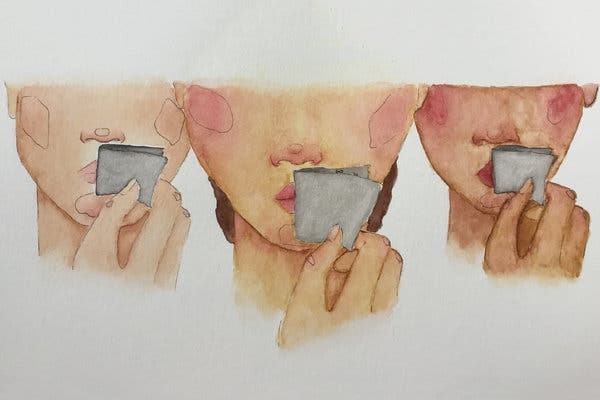 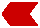 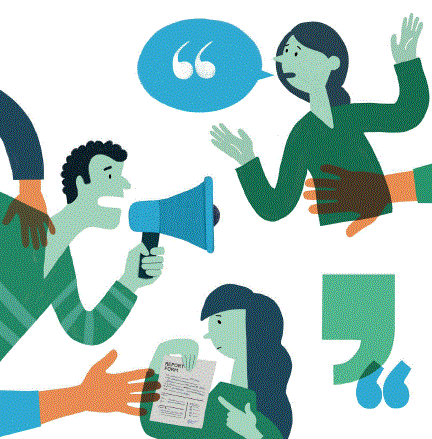 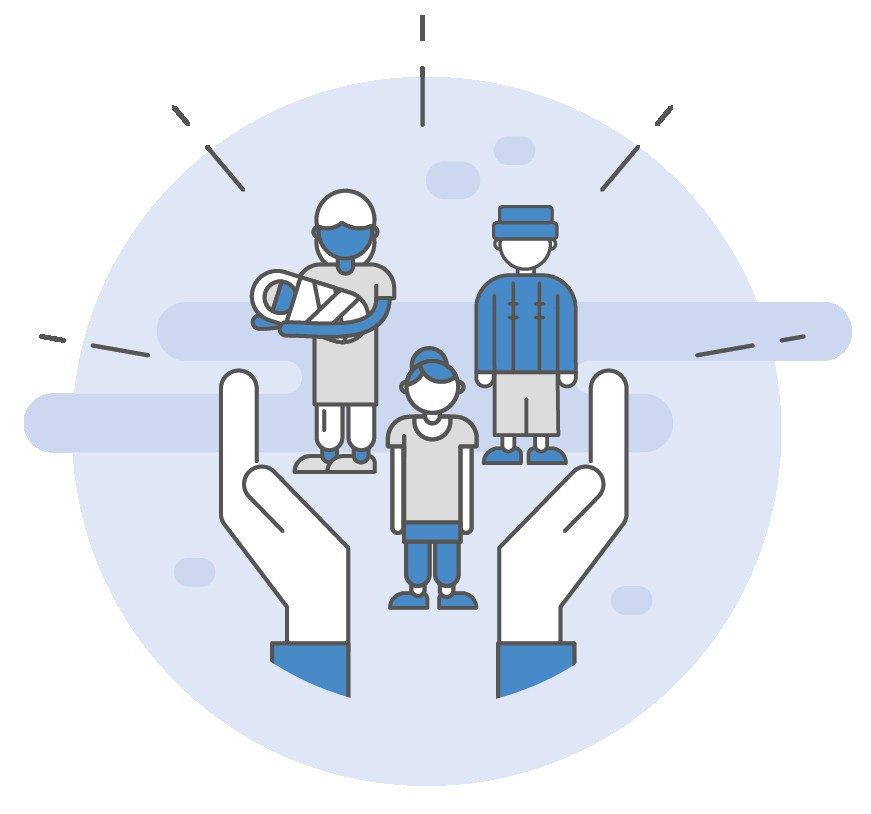 جمٌع التمارٌر بحسن نٌة   ال تحمك   حافظ دائ ًما علىالسرٌة التامة احترم كرامةورؼبات وحموق المتضررٌن من العتداء و االنتهانالجنسً .او من خالل مسؤل نمطة المحورٌة للمنظمة زهرةاللوتس عبر االتصال على الرلم التالً :90199259590باالضافة الى الٌة اخرى لتلمً الشكاوي و هً : صندوق التراحات داخل كمبروانكة فً مركز منظمة زهرة لوتس